LSU Student Bar AssociationMeeting AgendaMonday, October 1, 2018 at 6:15 pmRoom 303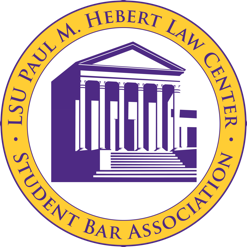 Call to Order 6:15 pm Roll Call Carlos Coro - Executive PresidentWesley Davis- Executive Vice PresidentChristine Colwell- Executive SecretaryKate Wempe- Executive TreasurerMarianna Knister - Executive Director of ProgrammingMeagan Johnson-3L Class PresidentAlex Geissmann- 3L Class Vice PresidentHenry Pittman- 3L Class SecretaryNena Eddy- 3L Class RepresentativeChris Roy- 3L Class RepresentativeDanny Bosch- 2L Class PresidentReed Kreger- 2L Class Vice PresidentPeyton Robertson - 2L Class SecretaryLindsay Rich- 2L Class RepresentativeIndigo Diekmann- 2L Class Representative Keifer Ackley- 1L Class PresidentMelanie Richard- 1L Class Vice PresidentPatrick Riley- § 1-1L Class Representative Carson DeLarue- § 2-1L Class RepresentativeSean McAuliffe- § 3-1L Class RepresentativePublic Input Funding Requests Veterans Advocacy ClubNeed to resubmit for November 6th.OUTLaw at LSU LawTwo-week deadline Friday.  Requesting Chick Fil A—but one we do not work with. Asking for items not on the menu. Requesting $219. October 19th- general meeting. From 12:40-1:40. Will be sending the request back to members of OutLaw and have them re-submit the request and expend up to a certain amount of money with the menu to choose items fromMotion by Danny to expend $135 from the inside account to fund OutLaw.Second by Reed.Vote-unanimous in favor of. Motion Passes. Society of Asian LawyersRequesting $121 for Chick Fila for general interest meeting.Motion by Meagan to expend $121 form inside account.Second by Megan.Vote-unanimous in favor of. Motion Passes. Tax Law SocietyRequesting Mathernes for $ 65.85 for a chicken tenders tray and cookie tray, lemonade and sweet tea.Motion by Lindsay for $65.85 from inside account.Second by Reed.Vote-unanimous in favor of. Motion Passes. Reading, Correction, and Adoption of the 9/24/18 Minutes Change to Michael Maldonado.Motion by Danny.Second by Meagan.Vote-unanimous in favor of. Motion Passes. Committee ReportsABA Student Representative – Chair: Danny Bosch Academics Committee – Co-Chairs: Jourdan Curet & Connor FaganAthletics Committee – Chair: Catherine PettusDiversity and Professionalism Committee – Candace Square Elections Committee – Michael Maldonado Ethics Committee – Alex GriffinExecutive Officer Reports PresidentFaculty InterviewsPam Hancock. Wants us to sit in on faculty interviews. Put on your radar to sit in on faculty interviews. Keep an eye out for interviews.Door Look CompromiseSpoke to Dean Galligan. Offered two compromises. Re-solicit for a bid or idea about the lock box. Is all for the lock box similar to a real estate lock box.Reasonable fix for now. Will be doing that and that will be our solution. For next meeting bring print out to compare prices. Make sure to put key back after using and lock the door.Belly Up for the BarGot email from BR Bar association.See Below.Vice PresidentStudent Organization MeetingMeeting today at 3pm. Presentation on how to request funding and the two-week deadlines.Also talked about the approved vendors/menus etc.SecretaryTreasurerOutside Account Balance: $41,504.37PayPal sales from merchandise not includedGave Dows family free merchandise valued at $240.00Wrote us a check—we voided it and front it for them.Inside Account Estimated Balance: $16,169.44Last week: $21,333.70 less:American Const. Society: $120International Law: $121Belly Up: $125Hats and Canes (Food): $3,000Hats and Canes (Rentals): $1,798.264th Floor Balance as of 10/1/2018: $26,810.10Account balance statement from September. Only have processed 3 expenditures.Programming DirectorNo gif this week!Gif next week downtown at Happy’s 10/12/18. Only two more Gifs this year. Christmas party will be at Earls.Class Officer Reports3L ClassHats and CanesEverything done. Invoices sent next week.Sent contractor to entertainer.T-shirt design was approved. If we set minimum at 50, $16 a piece. Link goes out to buy tickets when broadcast email goes out. If anyone wants to pay with check, will table that week.Assault and Flattery Applications out. Will be due Friday night of Hats and Canes. Belly Up for the BarRegistration Fee—Outside AccountIssue with registration. Main campus won’t authorize it because it’s for an outside fundraiser. Will have to come to the outside account.Motion by Danny to expend $125 from the outside account.Second by Peyton.Vote-unanimous in favor of. Motion Passes. 2L ClassAll merchandise orders placed for Geneologie and Keys Graphics One amended invoice Pending—Additional baseball hat orders for the 4th Floor. Merchandise Order to Geneologie and Keys Graphics- $18,273.20Made a net of $11,521.78. Are fronting cost of Adam Dows family merchandise. Only have 4 outstanding orders. Also ordered some more Koozies and stickers. Ordered about $607.50 of extra merchandise to sell throughout the year.Built in some savings by buying minimums.Motion by Danny to expend from outside account $9,084 from Geneologie.Second by Indigo.Vote-unanimous in favor of. Motion Passes. Motion by Danny to expand $9,189.20 for Keys Graphics.Second by Lindsay.Vote-unanimous in favor of. Motion Passes. Adam Dows Scholarship Contribution Raised about $170 for the scholarship. 1L ClassHalloween Party Venue ContractMotion by Patrick to expend $760 from the outside account for the Varsity for the Halloween party.Second by Sean.Vote-unanimous in favor of. Motion Passes. DJ InvoiceMotion by Keifer to expend $250 from outside account for DJ C-Mix from 8-11pm for the Halloween party.Second by Sean.Vote-unanimous in favor of. Motion Passes. Halloween ShirtWant date on the shirt and want to use the online link.Potential price point will be based on number of orders etc.Will send to Karen Soniat and Brian for approval.LLM Old BusinessNew BusinessAdjournmentMotion to adjourn meeting by Megan.Second by Danny.Vote-unanimous in favor of. Motion Passes. 